                           Администрация Ермаковского районаПРЕСС-РЕЛИЗ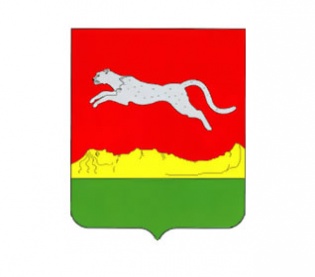 Могут ли за счет средств фонда капитального ремонта осуществляться работы по ремонту ИТП, установленного в МКД? Или оснащение МКД ИТП как новым оборудованием?Во многих многоквартирных домах современной постройки предусмотрены индивидуальные тепловые пункты (ИТП), пришедшие на смену центральным тепловым пунктам (ЦТП), обслуживающим сразу несколько объектов.Однако не все ИТП, в силу разных причин, в установленном порядке включены в состав общего имущества собственников помещений в МКД.В этой связи возникает вопрос: должны ли собственники помещений в МКД за свой счет осуществлять капитальный ремонт оборудования ИТП, если такое оборудование работает только на данный МКД, однако оно не включено в состав общего имущества собственников помещений в МКД?С одной стороны, в силу ст. 210 Гражданского кодекса РФ собственник несет бремя содержания принадлежащего ему имущества, если иное не предусмотрено законом или договором. Механическое, электрическое, санитарно-техническое и иное оборудование, находящееся в данном доме за пределами или внутри помещений и обслуживающее более одного помещения, согласно ч. 1 ст. 36 ЖК РФ принадлежит собственникам помещений в МКД на праве общей долевой собственности. В соответствии с ч. 1 ст. 166 ЖК РФ ремонт внутридомовых инженерных систем электро-, тепло-, газо-, водоснабжения, водоотведения включен в перечень услуг и (или) работ по капитальному ремонту общего имущества в МКД, оказание и (или) выполнение которых финансируются за счет средств фонда капитального ремонта, который сформирован исходя из минимального размера взноса на капитальный ремонт, установленного нормативным правовым актом субъекта Российской Федерации.Таким образом, в случае, если ИТП включен в состав общего имущества собственников помещений в МКД, средства фонда капитального ремонта могут расходоваться на капитальный ремонт такого ИТП.Однако в случае, если ИТП все-таки не включен в состав общего имущества собственников помещений в МКД (например, ИТП находится на балансе ресурсоснабжающей организации и обслуживается силами такой организации), работы и /или услуги по капитальному ремонту ИТП не могут финансироваться за счет средств фонда капитального ремонта.Если говорить об установке ИТП как нового оборудования в рамках капитального ремонта, то важно отметить следующее. Согласно приказу Госкомархитектуры от 23 ноября 1988 года № 312 «Об утверждении ведомственных строительных норм Госкомархитектуры «Положение об организации и проведении реконструкции, ремонта и технического обслуживания жилых зданий, объектов коммунального и социально-культурного назначения» при проведении капитального ремонта может осуществляться экономически целесообразная модернизация здания.В соответствии с пунктом 14.2 статьи 1 Градостроительного кодекса РФ, под капитальным ремонтом объектов капитального строительства понимается, замена и (или) восстановление строительных конструкций объектов капитального строительства или элементов таких конструкций, за исключением несущих строительных конструкций, замена и (или) восстановление систем инженерно-технического обеспечения и сетей инженерно-технического обеспечения объектов капитального строительства или их элементов, а также замена отдельных элементов несущих строительных конструкций на аналогичные или иные улучшающие показатели таких конструкций элементы и (или) восстановление указанных элементов.Таким образом, в рамках работ по «ремонту внутридомовых инженерных систем электро-, тепло-, газо-, водоснабжения, водоотведения», предусмотренных п. 1 ст. 166 ЖК РФ, может осуществляться лишь замена и (или) восстановление указанных систем или их элементов, в том числе ремонт ИТП, но не модернизация, добавление новых элементов в систему – установка ИТП.По смыслу ч. 2 ст. 166 ЖК РФ субъект Российской Федерации вправе включить в перечень услуг и (или) работ по капитальному ремонту общего имущества в МКД, финансируемых за счет средств фонда капитального ремонта, размер которых сформирован исходя из минимального размера взноса на капитальный ремонт, работ, не подпадающих под определение капитального ремонта, данное в п. 14.2 ст. 1 Градостроительного кодекса РФ, но тесно связанных с проведением капитального ремонтаТаким образом, установка ИТП возможна при проведении капитального ремонта, в случае включения такого вида работ, как установка ИТП, в утвержденный субъектом Российской Федерации перечень работ и услуг по капитальному ремонту общего имущества в МКД, выполнение которых финансируется за счет средств фонда капитального ремонта, сформированного исходя из минимального размера взноса на капитальный ремонт.Кроме того, общее собрание собственников помещений в МКД вправе принять решение об уплате ежемесячных взносов на капитальный ремонт в размере большем, чем установленный минимальный размер взноса на капитальный ремонт ( ч. 2 ст. 44 ЖК РФ).Средства, накопленные за счет указанной выше "надбавки", установленной общим собранием собственников помещений в МКД, могут быть использованы на те виды работ в рамках капитального ремонта общего имущества в МКД, которые не перечислены в ч. 1 ст. 166 ЖК РФ и не предусмотрены законом субъекта Российской Федерации.